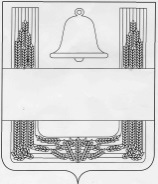 ЛИПЕЦКАЯ ОБЛАСТЬПОСТАНОВЛЕНИЕАДМИНИСТРАЦИИ ХЛЕВЕНСКОГОМУНИЦИПАЛЬНОГО РАЙОНАс.Хлевное30 января 2017 года                                                                               № 52Об утверждении бюджетного прогнозаХлевенского муниципального районана долгосрочный периодВ соответствии с пунктом 4 статьи 170.1 Бюджетного кодекса Российской Федерации администрация Хлевенского муниципального района ПОСТАНОВЛЯЕТ:Утвердить бюджетный прогноз Хлевенского муниципального района на долгосрочный период (Приложение).Настоящее постановление вступает в силу с момента опубликования в районной газете «Донские вести» и подлежит размещению на официальном сайте администрации Хлевенского муниципального района.Контроль за исполнением настоящего постановления возложить на заместителя главы администрации района В.А.Пожидаева.Глава администрации района	                                                                       М.А.ЛисовБюджетный прогноз Хлевенского муниципального районаБюджетный прогноз Хлевенского муниципального района на долгосрочный период разработан  на базе основных параметров районного бюджета, утвержденного решением Совета депутатов Хлевенского муниципального района от 29 декабря 2016 года № 88 « О «Районном бюджете на 2017 год и плановый период 2018 и 2019 годов и решений Советов депутатов сельских поселений о бюджетах на 2017 год и плановый период 2018 и 2019 годов в соответствии с действующим бюджетным законодательством.Целью финансового планирования и прогнозирования является повышение финансовой стабильности     района и устойчивого финансирования программ муниципального развития. Задачи, решаемые  с помощью долгосрочного прогнозирования:1.Продемонстрировать возможности прогнозирования доходов и расходов бюджетов для среднесрочного финансового планирования в районе;2.Усовершенствовать методики разработки программы капитальных вложений на основе анализа затрат и результатов;3.Создание условий для повышения прогнозируемости финансового состояния района.4. Снизить зависимость  районного бюджета от  финансовой поддержки области.  Таблица 1Прогноз основных характеристик бюджета Хлевенского муниципального района тыс. руб.Приложениек постановлению администрацииХлевенского муниципального района от 	№Показатели2017 год2018 год2019 год2020 год2021 год2022 годРайонный бюджетРайонный бюджетРайонный бюджетРайонный бюджетРайонный бюджетРайонный бюджетРайонный бюджетДоходы - всего348907294207300291300291300291300291в том числе:Налоговые и неналоговые доходы140046117099122115122115122115122115Безвозмездные поступления208860177108178176178176178176178176Расходы - всего352807294207300291300291300291300291в том числе:межбюджетные трансферты местным бюджетамДефицит (-),  Профицит (+)-3900----Муниципальный внутренний долг района345001500019900--Бюджеты  поселенийБюджеты  поселенийБюджеты  поселенийБюджеты  поселенийБюджеты  поселенийБюджеты  поселенийБюджеты  поселенийДоходы - всего 7177561494633806338063380в том числе:Налоговые и неналоговые доходы3688438713406594065940659Расходы7177561494633806338063380Дефицит (-),  Профицит (+)-Консолидированный бюджет районаКонсолидированный бюджет районаКонсолидированный бюджет районаКонсолидированный бюджет районаКонсолидированный бюджет районаКонсолидированный бюджет районаКонсолидированный бюджет районаДоходы417476352558360528360528360528Расходы421376352558360528360528360528Дефицит (-),  Профицит (+)-3900--